* Абитуриенты, поступающие на базе среднего общего образования (СОШ), в качестве вступительных экзаменов по литературе, русскому языку, обществознанию и истории предоставляют результаты Единого государственного экзамена (ЕГЭ).* Абитуриенты, поступающие на базе среднего профессионального образования (СПО), вступительные экзамены по литературе, русскому языку, обществознанию, истории сдают в институте в форме тестирования.* Абитуриенты, поступающие на базе высшего образования (ВО), при поступлении проходят собеседование (литература, русский язык, обществознание, история).Условия поступления     -  бюджет (очная и заочная формы)    - обучение по договорам с оплатой стоимоси обучения (очная и заочная формы)Перечень документов для поступления:- оригина об основном общем образовании или о среднем профессиональном образовании и ксерокопия;- ксерокопия паспорта (1,3,19 стр.); - 6 фотографий 3х4; - СНИЛС- для юношей – приписное свидетельство или военный билет;- свидетельство о браке (или иной документ) при несоответствии фамилии в паспорте и документе об образовании.-документы, подтверждающие индивидуальные достижения;- документы, подтверждающие льготы.Студентам очной формы на период обучения предоставляется отсрочка от службы в Российской Армии.Академическая и социальная стипендии, стипендия нуждающимся студентам.   У выпускников института имеется возможность поступить в магистратуру, по ее окончании в аспирантуру на различные формы обучения и затем работать в научных и высших учебных заведениях.   Иногородним студентам предоставляется              благоустроенное общежитие.   Абитуриент вправе направить документы для поступления через почтовое отделение связи или на электронный адрес Приемной комиссии института.  Наш адрес 428023, г. Чебоксары,  ул. Энтузиастов, д. 26. Тел.: 8(8352)33-09-69 – приемная. 8(8352) 33-05-15 —  приемная комиссия. E-mail: chgiki-priem@mail.ru Сайт: chgiki.ru Проезд  – троллейбусами № 19, № 20, № 22;  – автобусом № 5, № 26, № 37, № 46  – маршрутным такси № 22, № 45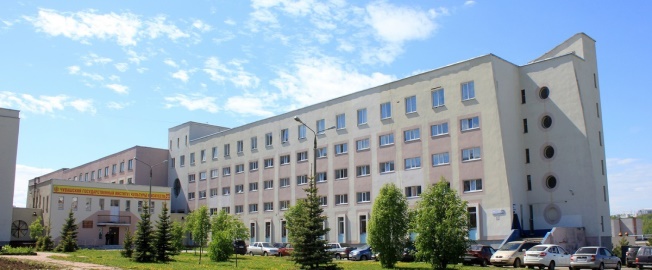 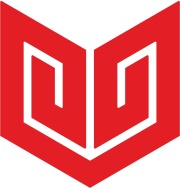 Бюджетное образовательное учреждение высшего образования Чувашской Республики«Чувашский государственный институт культуры и искусств» Министерства культуры, по делам национальностей и архивного дела Чувашской РеспубликиТВОРЧЕСТВО -  ДВИЖЕНИЕ К УСПЕХУ! 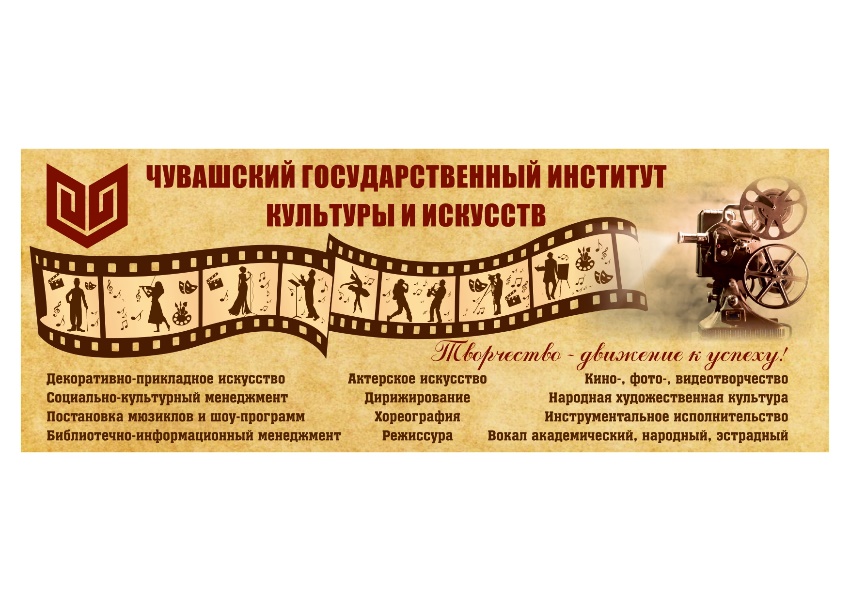 Лицензия Федеральной службы по надзору 
в сфере образования и наукиСерия 90Л01 № 0009249 от 20.06.2016 г., регистрационный номер № 2209Свидетельство о государственнойаккредитации Федеральной службы по надзору в сфере образования и наукисерия 90А01 № 0002314 от 22.08.2016 г.,регистрационный номер № 2194Чебоксары – 2021 г.В 2021 году институт объявляет прием 
на направления подготовки (бакалавриат) 
и специальности (специалитет): БАКАЛАВРИАТ51.03.02   Народная художественная культураНаправленность (профиль) – Руководство хореографическим любительским коллективом Форма обучения – очная, заочная.Вступительные испытания: Литература, русский язык, творческое испытание (сольная программа), профессиональное испытание (показ физических профессиональных данных). Направленность (профиль) – Руководство студией декоративно-прикладного творчестваФорма обучения – очная.Литература, русский язык, творческое испытание (композиция), профессиональное испытание (рисунок и живопись). Направленность (профиль) – Руководство студией кино-, фото-, видео творчества Форма обучения – заочная.Вступительные испытания:  Литература, русский язык, творческое испытание (защита творческого проекта), профессиональное испытание (cюжетная фотосъемка).51.03.03   Социально-культурная деятельностьФорма обучения – очная, заочная.Направленность (профиль): – Менеджмент социально-культурной деятельности. Вступительные испытания: Литература, русский язык, обществознание.51.03.05   Режиссура театрализованных представлений и праздниковФорма обучения – очная, заочная.Направленность (профиль) – Театрализованные представления и праздники. Вступительные испытания: Литература, русский язык, творческое испытание (сценический этюд), профессиональное испытание (художественное чтение, пластика).51.03.06   Библиотечно-информационная деятельность Форма обучения – очная, заочная.Направленность (профиль) – Менеджмент библиотечно-информационной деятельности Вступительные испытания: Литература, русский язык, обществознание/история (по выбору).53.03.02 Музыкально-инструментальное искусствоФорма обучения – очная, заочная.Направленность (профили): – Фортепиано;– Оркестровые духовые и ударные инструменты (флейта, кларнет, саксофон, труба, ударные);– Баян, аккордеон и струнные щипковые инструменты (домра, балалайка, гитара).Вступительные испытания: Литература, русский язык, творческое испытание (игра на музыкальном инструменте), профессиональное испытание (теория музыки, сольфеджио). 53.03.03 Вокальное искусство Форма обучения – очная, заочная.Направленность (профиль)- Академическое пениеВступительные испытания: Литература, русский язык, творческое испытание (сольное пение), профессиональное испытание (теория музыки, гармония, сольфеджио). 53.03.04   Искусство народного пенияФорма обучения – очная, заочная.Направленность (профиль):  – Сольное народное пениеВступительные испытания: Литература, русский язык, творческое испытание (сольное пение, игра на музыкальном инструменте), профессиональное испытание (музыкально-теоретическая подготовка, сольфеджио).53.03.01 Музыкальное искусство эстрады  Форма обучения – очная, заочная.Направленность (профиль) - Эстрадно-джазовое пениеВступительные испытания: Литература, русский язык, творческое испытание (сольное пение / игра на музыкальном инструменте), профессиональное испытание (теория музыки, сольфеджио).53.03.05 ДирижированиеФорма обучения – очная, заочная.Направленность (профили):– Певческое хоровое искусство;– Дирижирование академическим хором.Вступительные испытания: Литература, русский язык, творческое испытание (дирижирование, игра на фортепиано), профессиональное испытание (музыкально-теоретическая подготовка, сольфеджио). СПЕЦИАЛИТЕТ53.05.02 Художественное руководство оперно-симфоническим оркестром и академическим хоромФорма обучения – очная.Специализация - Художественное руководство академическим хоромВступительные испытания: Литература, русский язык, творческое испытание (дирижирование и игра на фортепиано), профессиональное испытание (музыкально-теоретическая подготовка (письменное задание по теории музыки).53.05.04   Музыкально-театральное искусствоФорма обучения – очная.Специализация - Искусство оперного пения.Вступительные испытания: Литература, русский язык, творческое испытание (сольное пение), профессиональное испытание (теория музыки, сольфеджио).